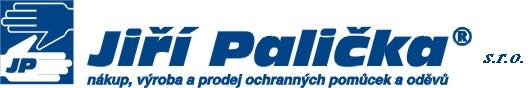 Reklamační listReklamující:Jméno:		.........................................................................................................................................Adresa: 	.........................................................................................................................................Telefon: 	.........................................................................................................................................E-mail:	.........................................................................................................................................Dodavatel: Jiří Palička s.r.o., Hosín 156, 373 41 Hluboká nad VltavouČíslo prodejního dokladu: ...................................	Datum prodeje:  ..................................................Číslo objednávky: ................................................. Označení reklamovaného zboží: .........................................................................................................Popis závady:  ................................................................................................................................................................................................................................................................................................................................................................................................................................................................................................................................................................................................................................................................Obsah balení při předání:  ................................................................................................................................................................................................................................................................................................................................Upozornění: Zboží k reklamaci prosíme předávejte vždy kompletní včetně příslušenství, předejdete tak prodloužení doby reklamace.................................................................Datum a podpis reklamujícího